3 классДатаПредмет Класс ФИО учителяТема урокаСодержание урока 18.05Русский язык3Евстафьева А.ВУрок 1 «Обобщение изученного о слове, предложении»Урок 2 «Правописание окончаний имен прилагательных»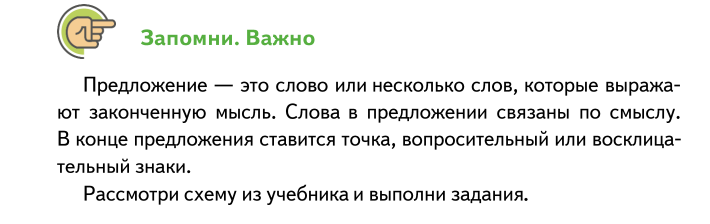 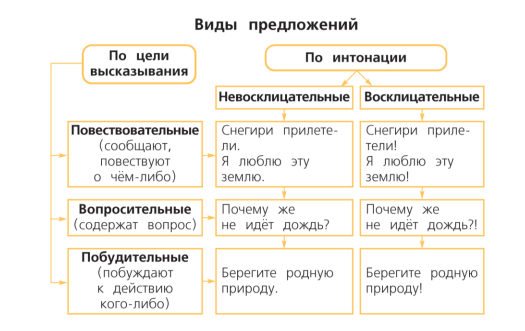 1. В учебнике на с.134 выполните упр.245. О ком идет речь в тексте: о лисенке или о лосенке? Докажите свое мнение словами из текста. Не забудьте выполнить звуко-буквенный разбор слова «листья».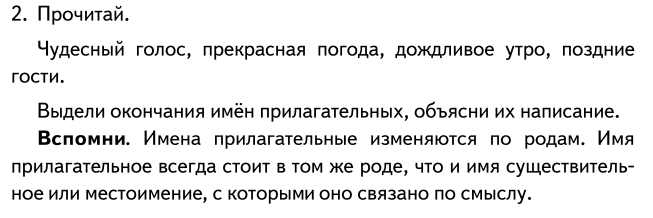 3. 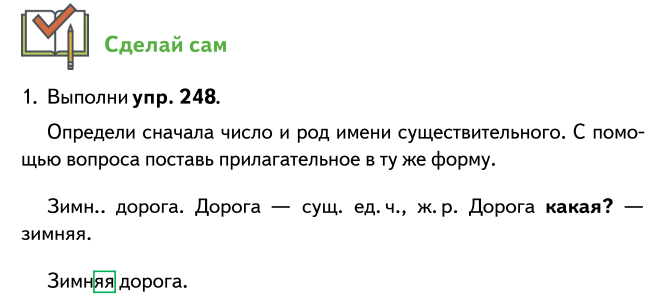 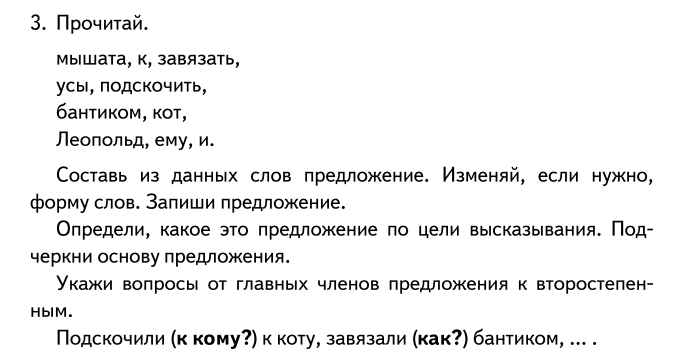    4.Фото письменной работы отправьте учителю.18.05Английский язык3Евстафьева АВ (группа 1)Урок 1 «Отработка навыков аудирования»1.Вспомним английский алфавит. Повторяй за автором, рекомендую прослушать дважды.https://www.youtube.com/watch?time_continue=58&v=qjo3KryTtBk&feature=emb_logo А теперь спой песенку «ABC»https://www.youtube.com/watch?time_continue=15&v=75p-N9YKqNo&feature=emb_logo 2.Откройте учебник на с.84-85 упр.1. Вы увидите 4 группы слов1) Jobs -  профессии2) Sportsmen and sportswomen -  спортсмены 3) My desk – письменный стол4) Pets and Farm animals – домашние животныеДелимся с вами на группы:1 группа – Еремин А., Лалетина Т.2 группа – Черкашина С., Черкашина В.3 группа – Шипицина Т., Серебряков В.4 группа – Ира З., Харанин К., Маркелов С.Задание для 1 группы 1) Jobs -  профессии:- посмотри видеоурок по теме «Профессии». Повторяй за диктором слова и находи подсказки слов, которые есть в упр 1. https://www.youtube.com/watch?v=lsMNKIxJrfA- напиши в тетрадь слова (английский – русский) из упр.1 группа 1 (поможет словарь в конце учебника)- прочитай эти слова на английском языке- аудиозапись отправь учителю.Задание для 2 группы 2) Sportsmen and sportswomen -  спортсмены:- посмотри видеоурок по теме «Спортсмены». Повторяй за диктором слова и находи подсказки слов, которые есть в упр 1. https://www.youtube.com/watch?v=gftaUSg3Q2I- напиши в тетрадь слова (английский – русский) из упр.1 группа 2 (поможет словарь в конце учебника)- прочитай эти слова на английском языке- аудиозапись отправь учителю.Задание для 3 группы 3) My desk – письменный стол:- посмотри видеоурок по теме «Школьные принадлежности». Повторяй за диктором слова и находи подсказки слов, которые есть в упр 1. https://www.youtube.com/watch?v=AS5nhKzaOqo- напиши в тетрадь слова (английский – русский) из упр.1 группа 3 (поможет словарь в конце учебника)- прочитай эти слова на английском языке- аудиозапись отправь учителю.Задание для 4 группы 4) Pets and Farm animals – домашние животные:- посмотри видеоурок по теме «Школьные принадлежности». Повторяй за диктором слова и находи подсказки слов, которые есть в упр 1 https://www.youtube.com/watch?v=NH4RIOeNrxo- напиши в тетрадь слова (английский – русский) из упр.1 группа 4 (поможет словарь в конце учебника)- прочитай эти слова на английском языке- аудиозапись отправь учителю.18.05Английский язык3Морева  Н.В.Развитие навыков устной монологической речи. Рассказ о себе с опорой на образец.1.Стр. 76 упр.2 (1 предл. о привычках  Эмили,2 предл. о привычках  Эммы, 3 предл.- о том, что они вместе любят делать на  выходных). – аудио.2.Стр. 74 упр.6 Составить подобный рассказ о себе. Можно письменно, можно устно.  18.05Изобразительное искусство3Евдокимова Ю.В.Мы рисуем животных1.Ребята, отгадайте загадки:Длинные ушки, быстрые лапки.
Серый, но не мышка.
Кто это? Серый, страшный и зубастый
Произвел переполох.
Все зверята разбежались.
Напугал зверят тех... Рыжая плутовка
Спряталась под елкой.
Зайца ждет хитрюга та.
Как зовут ее? Бурый, косолапый
По лесу бредет.
Любит «одолжить» он
У лесных пчел мед.Догадались, кого мы будем рисовать? Конечно, животных.2. Рисовать животных начали еще первобытные люди. В Испании, Франции, России были найдены рисунки в пещерах и на скалах, которые передают облик и движения животных – быков, диких лошадей, оленей, медведей, бизонов.В Древнем Египте изображения животных встречаются в живописи, скульптуре, украшениях, выполнявших часто роль оберегов от злых сил.Таким образом, можно сказать, что данный жанр изобразительного искусства появился первым.3. Может кто-то уже знает, как сейчас называют художников, скульпторов, которые изображают животных?Слово это происходит от латинского «animai», что означает «животное». Художников, скульпторов, графиков, фотографов у которых главными персонажами картин и рисунков являются птицы и звери - называют анималистами.Анималист работает в анималистическом жанре.4. Пройдите по ссылке, посмотрите интересный видеоурок   https://www.youtube.com/watch?time_continue=15&v=kgC7_NzNfHI&feature=emb_logo5. Задание: нарисовать любое животное или животных.В помощь можете посмотреть видео «Как нарисовать животных».https://www.youtube.com/watch?time_continue=1&v=iYulG4Cub0E&feature=emb_logo Рисовать могут также и те ребята, которые освобождены, по желанию.